« ГЛАВНЫЙ ПРАЗДНИК РОССИИ»    В канун празднования Дня Победы и 75-летней годовщины освобождения Севастополя  Профсоюз образования и науки 4 мая пригласил двадцать пять ветеранов войны и педагогического труда на праздничный концерт. В торжественном вечере приняли участие: председатель Севастопольского Профсоюза образования Козлова Т.К., вокальный ансамбль «Гармония», артист  Черноморского флота Замышляев А.А.   Обращаясь к дорогим гостям, Татьяна Константиновна  заверила ветеранов в том, что  благодарные потомки никогда не забудут подвиги, совершённые ветеранами на поле брани и в тылу. Советские люди, встав на защиту страны, принесли желанную победу для всего человечества.    Много эмоций и радости подарили ветеранам участники вокального  ансамбля «Гармония»  Дома учителя (художественный руководитель- Наталья Жилкина).Сценарий праздника напоминал выступления выездных концертных бригад  на фронтах войны. В исполнении  Андрея Замышляева прозвучали песни «Горит и падает ракета», «Чёрное море моё», « День Победы». С искромётным юмором был исполнен отрывок из поэмы    А.Т.Твардовского «Василий Тёркин».     Музыка, стихи, поздравления, воспоминания гостей, весенние букеты цветов и удивительно душевная обстановка оставили неизгладимое впечатление у всех присутствующих.    Всем гостям вручили ценные подарки. Всех ветеранов педагогического труда, которые по состоянию здоровья не смогли прийти на Торжественный вечер, молодые педагоги  поздравят дома.      Счастья вам и долгих лет жизни, дорогие наши ветераны! 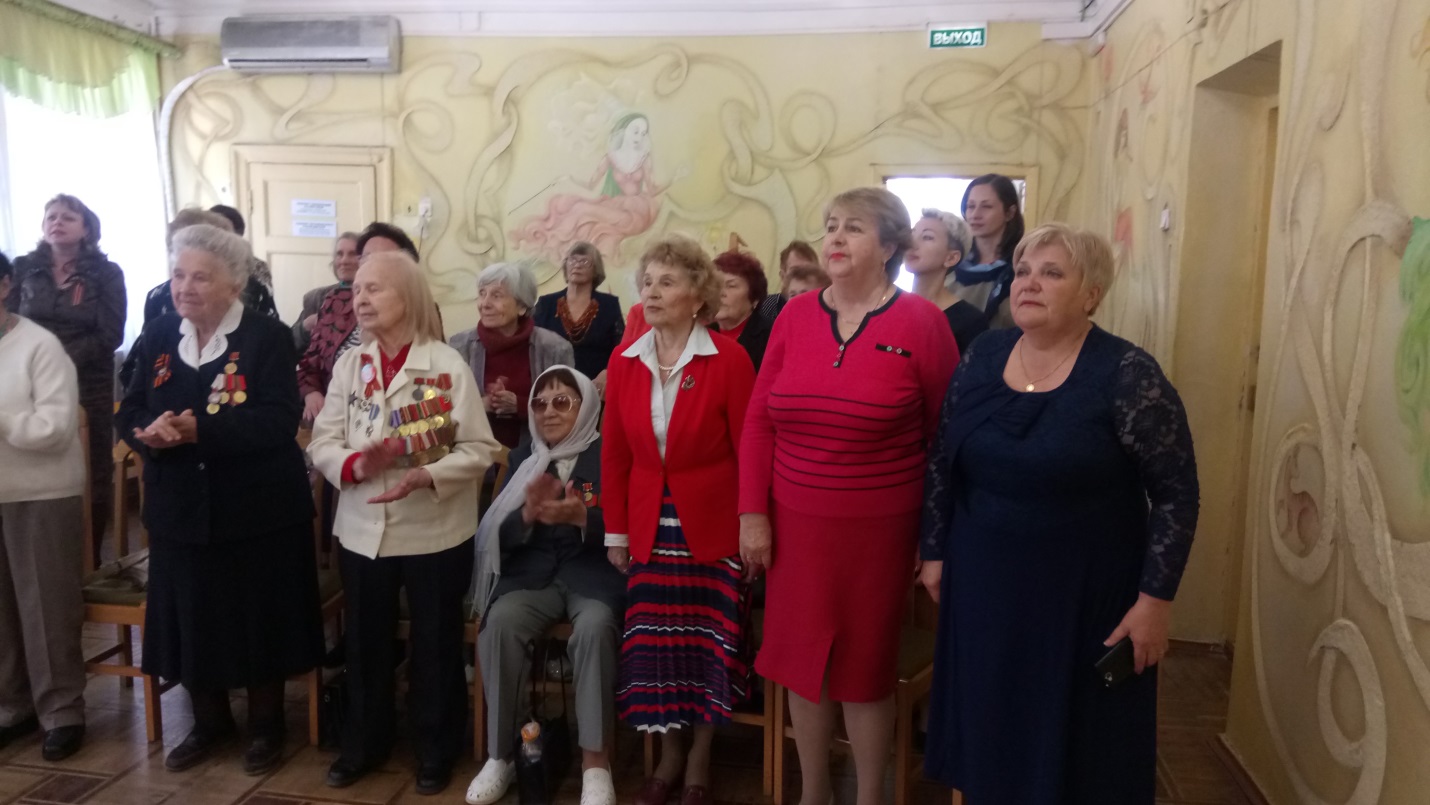 